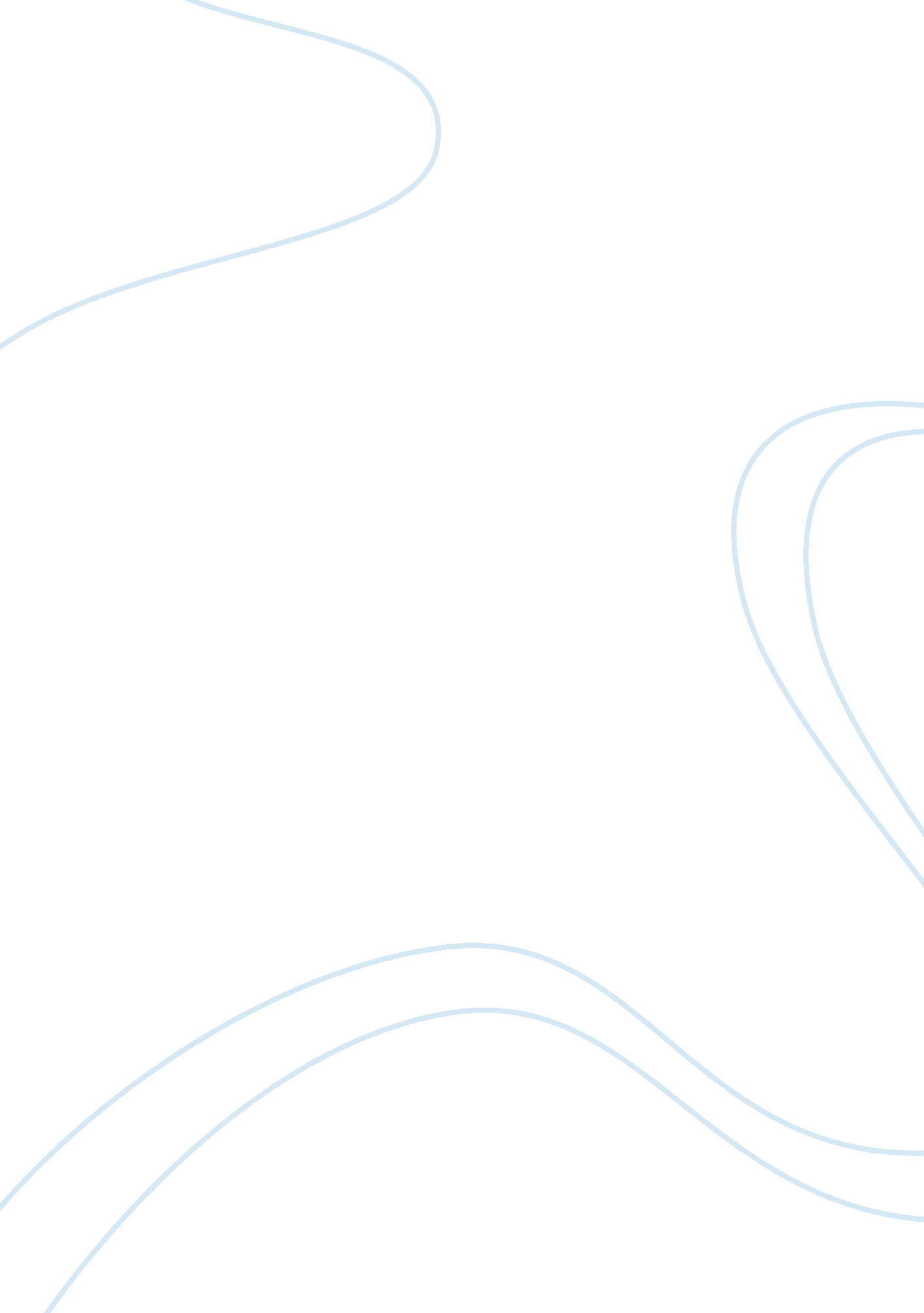 Long term benefits of a part time job essayEducation, Teaching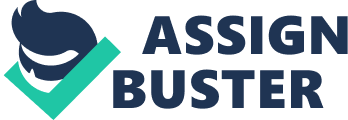 Long Term Benefits of a Part Time Job Most expect the objective of a job is to earn money for oneself to use in certain circumstances. At a job; one can be of assistance to customers when they need help, be able to fold clothes, and be able to refill the merchandise when the merchandise run out. Those who have a part-time jobs will realize that a job is not just to make money, it teaches one how to use helpful skills to apply to one’s life. Responsibility is a skill that is developed, one cannot simply be born with the understanding of responsibility. He knows when he has taken responsibility by following through tasks that he has accepted. At work, he is ask to put away merchandise; he demonstrates responsibility because he completes the tasks that his superior has order him to do. One uses this skill throughout his life when he finds himself responsible for a child. He will have to take care of another human being, which means that many tasks are involve, in order to raise a child. One may not be happy, if they are given too much tasks to complete in an unreasonable time period, but if he does not obey the boss, he can find himself in trouble. The superiors are the ones who assign the tasks that are needed to be completed. One must follow these orders, otherwise the consequences could dire, such as getting fired. Following orders from a boss is like listening to a teacher while they are teaching, or listening to a friend who needs someone to listen to their problems. A part-time job also means that one must be able to work with other people. Working with other people may be easy, but difficult as well. When one work with other people, he must be able to communicate with them as well as work alongside with him. They must work together, in order for the task to be complete. This is like playing sports with the team. If the team does not work together, they will find themselves losing because the team is not in sync with each other. One can learn from a part-time job that the skills he use from there reflects his actions in his everyday life. He will have a head start in understanding what a full-time job is looking for in a employee. He has gone through the process once; he knows what to expect. 